Obchodné meno, sídlo a kontakt na predkladateľa ponuky: doplní predkladateľ ponukyObchodné meno výrobcu zariadenia/logického celku, resp. prídavných zariadení/príslušenstva: doplní predkladateľ ponukyTypové označenie zariadenia/ logického celku, resp. prídavných zariadení/príslušenstva: doplní predkladateľ ponukyDátum vypracovania cenovej ponuky: doplní predkladateľ ponukyCenová ponuka zodpovedá cenám obvyklým v danom mieste a čase.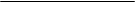     Pečiatka + podpisKamerová kontrola baleniaKamerová kontrola baleniaKamerová kontrola baleniaKamerová kontrola baleniaKamerová kontrola baleniaKamerová kontrola baleniaKonkrétny názov  a výrobca ponúkaného zariadenia: Konkrétny názov  a výrobca ponúkaného zariadenia: Konkrétny názov  a výrobca ponúkaného zariadenia: Konkrétny názov  a výrobca ponúkaného zariadenia: Konkrétny názov  a výrobca ponúkaného zariadenia: Konkrétny názov  a výrobca ponúkaného zariadenia: ParameterMerná jednotkaPožadovaná hodnotaHodnota parametra predkladateľa ponukyCena v EURKamerová kontrola baleniaSpôsob merania – kontinuálne meranie popisu na balení výrobku na dopravníkovom páse, z bočnej stranyáno/nieánoKamerová kontrola baleniaKontrola dátumu o veľkosti v rozsahu:(pre akceptovanie musí cenová ponuka pokrývať celý požadovaný rozsah – môže ho aj prevyšovať)mmVýška 5 – 10 mmDĺžka 20 -35 mmKamerová kontrola baleniaKontrola dátumu na ploche v rozsahu: (pre akceptovanie musí cenová ponuka pokrývať celý požadovaný rozsah – môže ho aj prevyšovať)mmVýška 25 - 35 mmDĺžka 60-65 mmKamerová kontrola baleniaSignalizácia výrobkov s chýbajúcim dátumom a nečitateľným alebo nekompletným dátumománo/nieánoKamerová kontrola baleniaRýchlosť výrobkov na dopravníku – min. 80 ks/hodks/hodmin. 80Kamerová kontrola baleniaSignalizácia pre vyradenie výrobkov s chýbajúcim dátumom a s nekompletným alebo nečitateľným dátumom áno/nieánoKamerová kontrola baleniaSvetelná a zvuková signalizácia pre chybnú položkuáno/nieánoKamerová kontrola baleniaSignalizácia na vyradenie / zastavenie bude posielaná do externých zariadeníáno/nieánoDoplňujúce požiadavkyDoprava na miesto prevádzky:  Kremnička 71, Banská BystricaDoprava na miesto prevádzky:  Kremnička 71, Banská BystricaDoprava na miesto prevádzky:  Kremnička 71, Banská BystricaDoprava na miesto prevádzky:  Kremnička 71, Banská BystricaDoprava na miesto prevádzky:  Kremnička 71, Banská BystricaDoplňujúce požiadavkyMontáž, zapojenie zariadenia a uvedenie do prevádzky, nastavenie a skúšobná prevádzkaMontáž, zapojenie zariadenia a uvedenie do prevádzky, nastavenie a skúšobná prevádzkaMontáž, zapojenie zariadenia a uvedenie do prevádzky, nastavenie a skúšobná prevádzkaMontáž, zapojenie zariadenia a uvedenie do prevádzky, nastavenie a skúšobná prevádzkaMontáž, zapojenie zariadenia a uvedenie do prevádzky, nastavenie a skúšobná prevádzkaDoplňujúce požiadavkyZáručná lehota 24 mesiacov po uvedení do prevádzky   Záručná lehota 24 mesiacov po uvedení do prevádzky   Záručná lehota 24 mesiacov po uvedení do prevádzky   Záručná lehota 24 mesiacov po uvedení do prevádzky   Záručná lehota 24 mesiacov po uvedení do prevádzky   Doplňujúce požiadavkyNávod na obsluhu - SK/CZ jazykNávod na obsluhu - SK/CZ jazykNávod na obsluhu - SK/CZ jazykNávod na obsluhu - SK/CZ jazykNávod na obsluhu - SK/CZ jazykCena  spolu za zariadenie v EURCena  spolu za zariadenie v EURCena  spolu za zariadenie v EURCena  spolu za zariadenie v EURCena  spolu za zariadenie v EURDodacia lehotaDodacia lehotaDodacia lehotaDodacia lehotaDodacia lehota